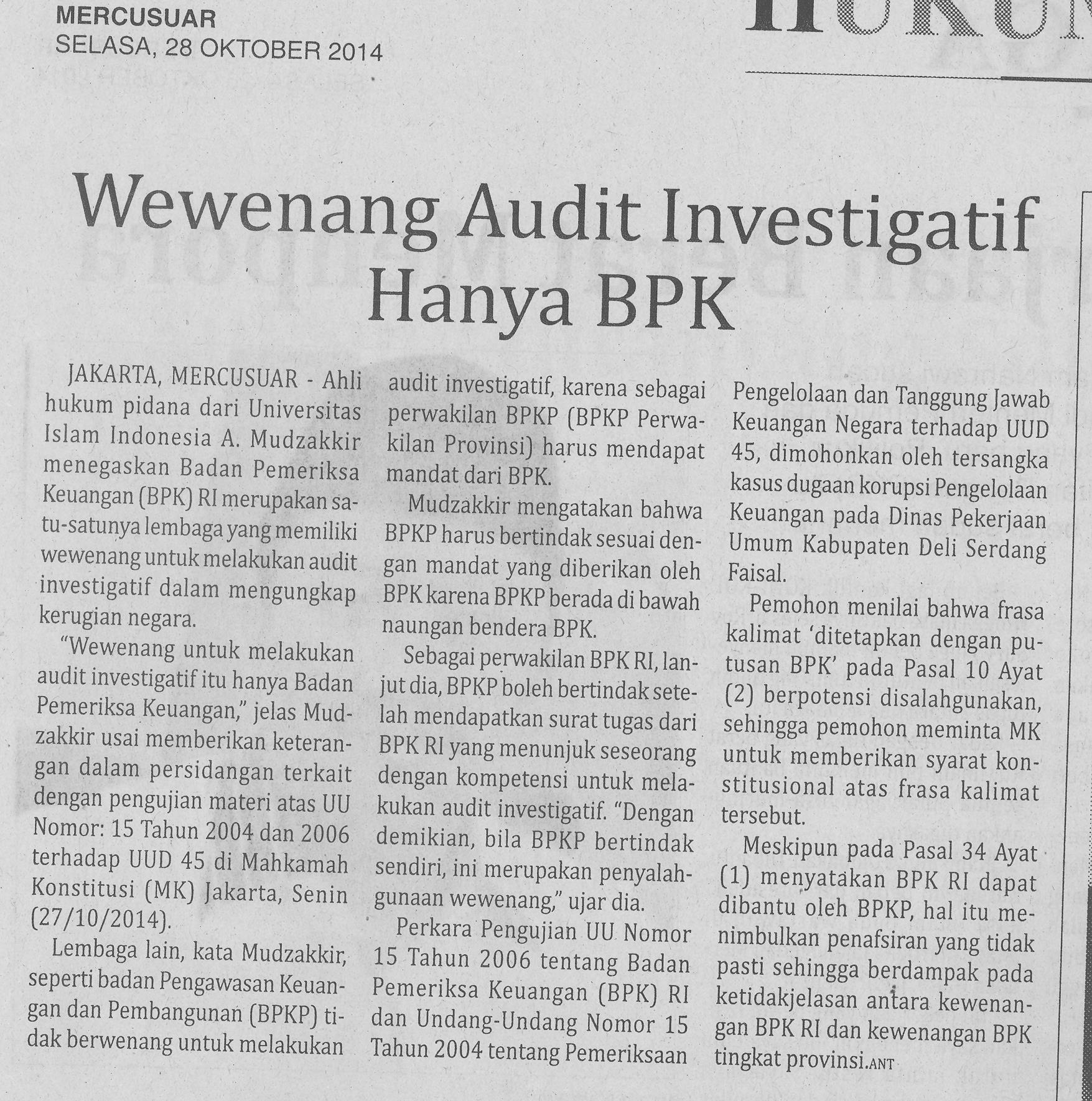 Harian    :MercusuarHari, tanggal:Selasa, 28 Oktober 2014Keterangan:Entitas:BPK